Milgram’s research into Obedience to Authority – the ethics debate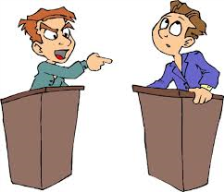 Milgram’s research has been labelled very controversial and raised several ethical concerns; Milgram was actually suspended from the APA after the publication of his research! His work was eventually ruled to be ethically acceptable.Consider Milgram’s research in relation to the following ethical issues;ForAgainstProtection from harmDeception/Informed consentRight to WithdrawInducement to take part (what did participants receive in exchange for their participation?)